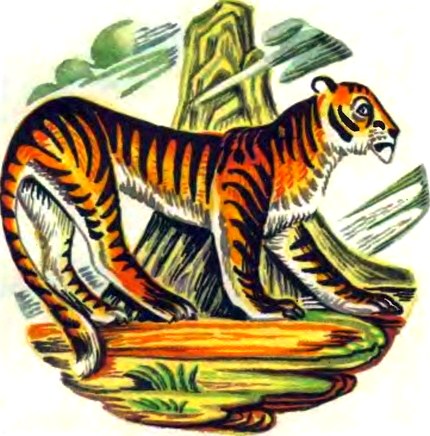 Однажды позвал тигр сына и сказал ему:— Ты, сынок, стал взрослым, так смотри же и близко не подходи к существу, которое зовется человеком. Сказал так старый тигр и умер. Не послушался юный тигр отцовского совета, только и думает, как бы узнать, что такое человек, да помериться с ним силой. Как-то раз повстречался ему бык.— Ты и есть человек? — спросил тигр.— Я не человек, я бык.— А человека знаешь?— Как не знать, ведь я же ему служу. Видишь у меня в носу кольцо? Это его рук дело. Человек ездит у меня на спине, в повозку меня запрягает.— Человек, значит, такой огромный?— Да что ты! У меня между рогами помещается.“Странно, — удивился тигр, — человек такой маленький, а бык ему служит”. Побежал он дальше. Повстречался ему верблюд.— Ты и есть человек? — спросил тигр.— Я не человек, я верблюд. А зачем тебе человек?— Хочу с ним силой помериться, — ответил тигр.— Эх, уважаемый, не дело ты задумал. Да сильнее человека нет никого на свете!— Он что же, очень большой и сильный?— Нет, он совсем маленький. Мне, чтобы взять его на спину, приходится на колени становиться.— Неужто и ты человеку служишь?— Взгляни на кольцо в моих ноздрях. Это его рук дело. За кольцо он дергает, чтобы я ему повиновался.— Странно! — воскликнул тигр.— Что же тут странного? Сила человека в его разуме. Ум дает ему и власть и силу.Побежал тигр дальше. “Если человек и впрямь маленький и слабый, что мне стоит расправиться с ним? — думал он. — Надо бы отобрать у него ум!” Прибежал тигр в лес, а навстречу дровосек идет.— Не видел ли ты человека? — спрашивает тигр.— Я здесь, перед тобой, — молвит дровосек. Очень он испугался, но виду не показывает. Смотрит тигр, и вправду невелик человек, одним ударом из него дух вышибешь.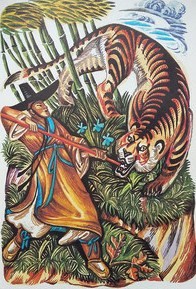 — Достанет у тебя сил со мной схватиться? — засомневался тигр.— Конечно, уважаемый, ведь моя сила в уме!— Покажи-ка мне свой ум! — потребовал тигр.— Изволь. Только ум мой я сегодня дома оставил. Давай заглянем ко мне, я тебе ум свой и покажу.Побежали они рядом, тигр и человек. Неподалеку от дома дровосек остановился и говорит:— Дальше со мной не ходи, уважаемый, не то бросятся на тебя дворовые псы. Я мигом обернусь!Шагнул человек к дому, да вдруг остановился.— Ой, боюсь! — воскликнул он.— Чего ты боишься? — удивился тигр.— Боюсь, как бы не вцепился ты мне в спину.“Ну и трус!” — подумал тигр и предложил:— Ладно, привяжи меня к дереву и иди в дом скорее. Неси свой ум!Крепко привязал тигра дровосек и удалился. Вернулся он с большой охапкой хвороста, сложил его возле дерева к которому был привязан тигр, и сказал:— Вот я и выполнил свое обещание. Сейчас ты узнаешь, что такое человеческий ум!И принялся высекать огонь, потом разжег костер и убежал.Стало тигра припекать, но тут, к счастью перегорела веревка, выскочил он из огня и пустился наутек.С тех пор шкура у тигра полосатая, это ведь след огня, когда тигр постигал, что негоже ему с человеком умом состязаться.